Patient Behavior requiring a sitter: ___________________________________________________________________________________________________________________________________________________If Patient is on Suicide Precautions – stop here and follow Suicide Risk Assessment PolicyAll other sitter cases must have the following areas reviewed and trialedMANDATORY: Screen patients for need prior to requesting a sitter           Review every 4 hours if a sitter is in use   Renew this approval every shift(11/16)				NOT PART OF THE PERMANENT MEDICAL RECORDCriteriaCriteriaYes      NoYes = This has been done                 No = This did not workYes = This has been done                 No = This did not workPatient Assessment:   All underlying causes reviewed and discussed with LIP and intervened with the following:            *Oxygenation – check SpO2 level           			*Sleep Deprivation            *Activity Needs                                         		*Pain Control            *Elimination-Pt offered toileting q 2 hrs.			*Blood Sugar            *Delirium vs. ConfusionIf no, assess all abnormal values and patient needs, and contact patient LIP prior to initiating sitter.Patient Assessment:   All underlying causes reviewed and discussed with LIP and intervened with the following:            *Oxygenation – check SpO2 level           			*Sleep Deprivation            *Activity Needs                                         		*Pain Control            *Elimination-Pt offered toileting q 2 hrs.			*Blood Sugar            *Delirium vs. ConfusionIf no, assess all abnormal values and patient needs, and contact patient LIP prior to initiating sitter.Use of Bed Alarm:   Has a bed/chair alarm been used?  If no, trial this for 1 shift. 	Exceptions require clearance from Nurse Manager/ Administrative SupervisorUse of Bed Alarm:   Has a bed/chair alarm been used?  If no, trial this for 1 shift. 	Exceptions require clearance from Nurse Manager/ Administrative SupervisorRounding:   Frequent rounds made in order to provide toileting and other needs.    	Document:    Days / PM’s - q 1 hr         Night - q 2 hr     Rounding:   Frequent rounds made in order to provide toileting and other needs.    	Document:    Days / PM’s - q 1 hr         Night - q 2 hr     Fall Risk:   Patient’s fall risk score is Moderate to High.       If Low to Moderate, review with Charge RN why sitter is needed.Fall Risk:   Patient’s fall risk score is Moderate to High.       If Low to Moderate, review with Charge RN why sitter is needed.Medications:   Medications reviewed for possible side effects or interactions that may contribute to risk of falling, aggravation, or confusion. (Check Micromedex)  If no, contact pharmacy prior to initiating a sitter to clarify side effects.Medications:   Medications reviewed for possible side effects or interactions that may contribute to risk of falling, aggravation, or confusion. (Check Micromedex)  If no, contact pharmacy prior to initiating a sitter to clarify side effects.Room Placement:   Patient’s room is near the nurse’s station.   If no, move patient closer to nurse’s station for observation prior to ordering a sitter.Room Placement:   Patient’s room is near the nurse’s station.   If no, move patient closer to nurse’s station for observation prior to ordering a sitter.Family Support:   Family member can partner with staff in watching the patient.   If yes, create schedule and confirm times with volunteering family member.Family Support:   Family member can partner with staff in watching the patient.   If yes, create schedule and confirm times with volunteering family member.Restraints:  Consider less restrictive measures first per policy such as: arm boards, netting over tubes, PJ’s, or something to hold. Prior to wrist restraints, apply mittens (also considered restraints) correctly and trial for 2 to 4 hours minimum if appropriate.Restraints:  Consider less restrictive measures first per policy such as: arm boards, netting over tubes, PJ’s, or something to hold. Prior to wrist restraints, apply mittens (also considered restraints) correctly and trial for 2 to 4 hours minimum if appropriate.Patient Cohort:   Two patients can be cohorted to use the same sitter.   Assess compatibility (diagnosis, need for sitter, etc.) before combining patients.Patient Cohort:   Two patients can be cohorted to use the same sitter.   Assess compatibility (diagnosis, need for sitter, etc.) before combining patients.Sitter Assignment:  Sitter assignment appropriate for non-clinical sitterSitter Assignment:  Sitter assignment appropriate for non-clinical sitterAll of the above must be trialed and if majority of questions 1 to 9 are answered YES, a sitter may be appropriate.FAX to:  Administrative Supervisor / Staffing Office (707) 269-3895   and  SUBMIT to Nurse ManagerFor assistance with psychiatric assessment contact: BART RN - Daytime #:  (707) 407-7722RN Signature: ____________________________________________Date:____________Time:__________Sitter Approved: __________________________________________Date:____________Time:__________All of the above must be trialed and if majority of questions 1 to 9 are answered YES, a sitter may be appropriate.FAX to:  Administrative Supervisor / Staffing Office (707) 269-3895   and  SUBMIT to Nurse ManagerFor assistance with psychiatric assessment contact: BART RN - Daytime #:  (707) 407-7722RN Signature: ____________________________________________Date:____________Time:__________Sitter Approved: __________________________________________Date:____________Time:__________All of the above must be trialed and if majority of questions 1 to 9 are answered YES, a sitter may be appropriate.FAX to:  Administrative Supervisor / Staffing Office (707) 269-3895   and  SUBMIT to Nurse ManagerFor assistance with psychiatric assessment contact: BART RN - Daytime #:  (707) 407-7722RN Signature: ____________________________________________Date:____________Time:__________Sitter Approved: __________________________________________Date:____________Time:__________All of the above must be trialed and if majority of questions 1 to 9 are answered YES, a sitter may be appropriate.FAX to:  Administrative Supervisor / Staffing Office (707) 269-3895   and  SUBMIT to Nurse ManagerFor assistance with psychiatric assessment contact: BART RN - Daytime #:  (707) 407-7722RN Signature: ____________________________________________Date:____________Time:__________Sitter Approved: __________________________________________Date:____________Time:__________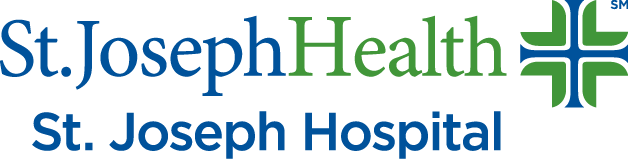 SITTER NEEDS ASSESSMENTPatient IdentificationPatient IdentificationPatient Identification